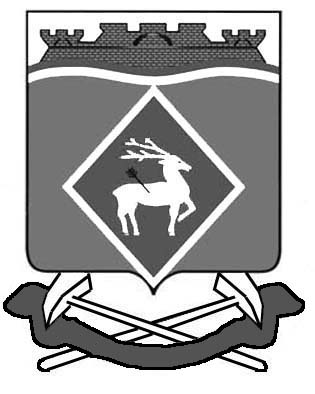 АДМИНИСТРАЦИЯ  ГРУШЕВО-ДУБОВСКОГО СЕЛЬСКОГО  ПОСЕЛЕНИЯПОСТАНОВЛЕНИЕ15  октября  2012 года	                                                                               № 72                                                    х. Грушевка  Об отмене противопожарного режимана территории Грушево-Дубовского сельского поселения в 2012 году.    В связи со стабилизацией погодных условий, начавшимися осенними осадками в сентябре - октябре месяце 2012 года ,                                              Постановляю:1. Отменить  на территории Грушево-Дубовского сельского поселения противопожарный режим с 16.10.2012 года.2. Ведущему специалисту по муниципальному хозяйству Грушево-Дубовского сельского поселения Федорову В.Е. информировать руководителей и население об отмене противопожарного режима на территории поселения.3. Постановление вступает в силу с момента его подписания и подлежит официальному опубликованию.4.Контроль за исполнением настоящего постановления оставляю за собой.Глава Грушево-Дубовского сельского  поселения:                                                                    С.Л. Сягайло          